Curriculum Map Cycle B KS1 2021/2022                                     Year 1, Year 1/2, Year 2British ValuesLocal area trip1 trip outside Preston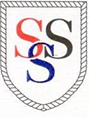 Term 1Term 2Term 3Term 4Term 5Term 5Term 6Whole SchoolS.M.S.C.Harvest (Spiritual focus) Macmillan Coffee Morning (Social) Anti Bullying Week (Social)Children in Need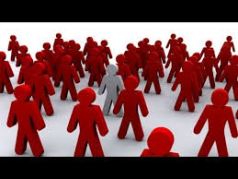 Diwali Enrichment Day (Spiritual) 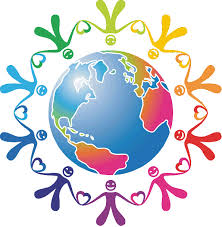 Lent (Spiritual) Fairtrade Fortnight(Moral) 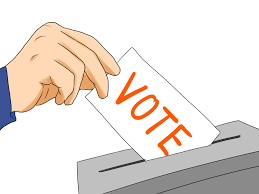 Easter (Spiritual focus and Enrichment day)British values week Eid  (Enrichment Day) Jubilee Celebrations 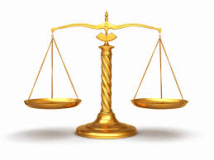 British values week Eid  (Enrichment Day) Jubilee Celebrations Music/DT event (Social)Sports week (Social)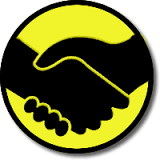 St Stephen’s PromiseClass charity visitPark Visit-Autumn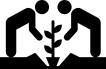 Enterprise for the Christmas marketChurch visitVisit to Blackpool ZooVisit to allotment Visit to allotment Visit to seasideWhole Class ReadingYear 1 – There is a dragon in your book – Tom Fletcher Year 1/2 – We’re Going To Find The Monster by Mallory Blackman Year 2 - Year 1 – The Polar Express  - Chris Van AllsburgYear 1 /2 – The Hat Full Of Secrets by Karl NewsonYear 2 -Year 1 – Hairy Mclary Year 1/2 – Freddies Amazing Bakery by Harriet WhitehornYear 2 – The Magic Faraway tree – Enid BlytonYear 1 – Five Minutes peace – Jill Murphy Year 1/2 – Unipiggle by Hannah ShawYear 2 – Charlotte’s Web- E.B.WhiteYear 1 – Owl Babies- Martin WaddellYear 1/2 – Hotel Flamingo: Carnival Caper by Alex MilwayYear 2 -The Hat Makers – Tamzin Merchant Year 1 – Owl Babies- Martin WaddellYear 1/2 – Hotel Flamingo: Carnival Caper by Alex MilwayYear 2 -The Hat Makers – Tamzin Merchant Year 1 – Flat StanleyYear 1/2 – Hubert Horatio by Lauren ChildYear 2 -Phonics Year 1(Phonics Bug)Phase 5 Unit 13 zh: s, w: wh, f: phUnit 14 ai: ay, a-e, eigh, ey, eiUnit 15 ee: ea, e-e, ie, ey, yConsolidation of Phase 5 sounds taughtPhase 5Unit 16 igh: ie, i-e, y, iUnit 17 oa: ow, o-e, o, oeUnit 18 oo: ew, ue, u-e, u, oulConsolidation of Phase 5 sounds taughtPhase 5 Unit 19 or: aw, au, alUnit 20 ur: ir, er, earUnit 21 ow: ou and oi: oyUnit 22 ear: ere, eerConsolidation of Phase 5 sounds taughtPhase 5 Unit 23 c: c, k, ch, chUnit 24 s: c(e), c(i), c(y), sc, st(l), se Unit 25 j: g(e), g(i), g(y), dgeConsolidation of Phase 5 sounds taughtPhase 5Unit 26 l: le, m: mb, n: kn/gn, r: wrUnit 27 ch: tch/sh, e:ea, w/o:wa, u:oTricky words oh, their, people, Mr, Mrs, looked, called, asked, couldPhase 5Unit 26 l: le, m: mb, n: kn/gn, r: wrUnit 27 ch: tch/sh, e:ea, w/o:wa, u:oTricky words oh, their, people, Mr, Mrs, looked, called, asked, couldConsolidation of Phase 5 sounds taughtPhonics Year 2(NoNonsense Spelling)Choose homophones based on the Phase 5 GPCs you are looking at i.e sea/see/be/beeChoose Phase 5 GPCs based on what your class needsHomophonesNew sounds: dge/ge /s/ spelt c /n/ sound spelt gn and kn Learn Common Exception words. Continue revising Phase 5 GPCS Revise homophones.New sounds: y (cry) le (table) ey (donkey) wr (wriggle) Teach contractions (did not – didn’t) Teach how to proof read. Unit 28 (Phonics Bug)Teach ‘Adding endings’ ing, ed, er, est and y to words ending with e with a consonant before itAdding ing, er, ed, est and y to words of one syllable ending in single consonant after a single vowel Homophones New sounds: a (want) s (treasure) Learn mnemonics Continue teaching homophones Teach adding es to nouns and verbs ending in y Teach the possessive apostrophe Unit 29 (Phonics Bug)Teach adding suffixes ful, less and ly Teach words ending in ‘tion’Unit 30 (Phonics Bug)New sounds: el (camel) a (call) ar (warm) or (worm) al (metal) Adding ing, ed, er and est to words ending in y Suffixes ment and ness Teach the possessive apostrophe in singular nouns Continue to teach CE and HF wordsNew sounds: el (camel) a (call) ar (warm) or (worm) al (metal) Adding ing, ed, er and est to words ending in y Suffixes ment and ness Teach the possessive apostrophe in singular nouns Continue to teach CE and HF wordsNew sounds: o (mother) Il (pencil) Revise spelling and concepts that pupils need to secure Revise homophones Continue to teach CE and HF wordsEnglishPoems learnt by heart–Y1 – Autumn Nights by Sara FoxY1/2- Handa’s Hen by Eileen BrowneY2- Owl and the pussycat Stories with familiar settings – Y1 – Knuffle Bunny by Mo Willems Y1/2 - Katie Morag by Mairi HedderwickY2- Five Minutes Peace by Jill MurphyNon-chronological reports – Y1 – Summer to AutumnY1/2- Our local area BroadgateY2- Local areaRepetitive patternsY1 – Zog by Julia DonaldsonY1/2 – Handa’s Surprise by Eileen Brown Y2 – George and dragon by Christopher WormellInstructions – Y1 – How to wrap a present Y1/2- How to make pumpkin soupY2 – How to make a Christmas craftFantasy storiesY1 – The Story Thief – Graham Carter Y1/2- Whatever next by Jill MurphyY2 – Maggie Sparks and the Monster Baby – Steve SmallmanNon chronological report- Y1 - ExplorersY1/2 – Ingrid ChristensenY2 -ExplorersAnimal adventure –Y1 -  The Bad Tempered Ladybird – Eric CarleY1/2 – The owl who was afraid of the dark by Jill TomlinsonY2 –  Wind in the willowsPersuasion- Y1 – Save or Spend pocket money?Y1/2 – Why others should go to the zooY2 – BSW Conservation?Traditional rhymesY1 – Mary, Mary quite contrary Y1/2 – Pat a cake/Here We Go Round the Mulberry BushY2 – Hot Cross BunsLetters –Y1 – Dear Teacher – Amy HY1/2 – The Day the Crayons Quit by Drew DaywaltY2 – The Day the Crayons came home by Drew DaywaltPoetry – Y1 – Little boy blueY1/2 – The Owl and the PussycatY2 – Seasonal changeLetters –Y1 – Dear Teacher – Amy HY1/2 – The Day the Crayons Quit by Drew DaywaltY2 – The Day the Crayons came home by Drew DaywaltPoetry – Y1 – Little boy blueY1/2 – The Owl and the PussycatY2 – Seasonal changeClassic storiesY1 – Peter RabbitY1/2 – Oliver’s Vegetables by Vivian FrenchY2 – The Little Gardener – Emily HughesPoems on a theme – Y1 – Count on me at the seasideY1/2 – Seaside poem by Jill BennettY2 – Lost by Rosen MichaelRecountsY1 – SeasideY1/2 – Seaside Trip/The Scarecrow’s Wedding by Julia Donaldson Y2 - SeasideMaths Y1 – Place value numbers to 10Y1/2 – Numbers to 20/100 and addition and subtraction with moneyY2 – Numbers to 100 and addition and subtractionY1 – GeometryPlace Value to 20Y1/2 – Place value to 50 with multiplication Y2 – Multiplication and division and moneyY1 – Addition and subtraction within 20 and Place Value within 50Y1/2 – Division and consolidation, Place Value to 100 and StatisticsY2 – Multiplication and division and statisticsY1 – Measurement – length, height, weight and volumeY1/2 – Length and height, shape and fractionsY2 – Properties of shape and fractions Y1 – Multiplication and division and fractionsY1/2 – Position, direction and timeY2 – Length and height, position and direction and problem solvingY1 – Multiplication and division and fractionsY1/2 – Position, direction and timeY2 – Length and height, position and direction and problem solvingY1 – Place value within 100, money and timeY1/2 – Weight, volume, mass, capacity and temperature and investigationsY2 – Time, Mass, Capacity and TemperatureCourageous advocacy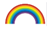 Year 1 – GallowaysYear 1/2 – Homeless HoundsYear 2 – Intergrate (Homemade poetry booklets)Year 1 – GallowaysYear 1/2 – Homeless HoundsYear 2 – Intergrate (Homemade poetry booklets)Year 1 – GallowaysYear 1/2 – Homeless HoundsYear 2 - IntergrateYear 1 – GallowaysYear 1/2 – Homeless HoundsYear 2 - IntergrateYear 1 – GallowaysYear 1/2 – Homeless HoundsYear 2 - IntergrateYear 1 – GallowaysYear 1/2 – Homeless HoundsYear 2 - IntergrateYear 1 – GallowaysYear 1/2 – Homeless HoundsYear 2 - IntergrateScienceEveryday Materials – Brilliant Builders (set B)Seasonal change (Summer to Autumn) Animals including humans – People and their Pets Animal Life Cycles – Food chains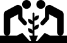 Everyday materials - Exploring ChangesSeasonal Changes – Weather Art (Spring to Summer)Seasonal Changes – Weather Art (Spring to Summer)Plants – Art and NatureComputingOnline SafetyTechnology and us and beyondDigital Painting (link to art)Digital Photography (link to art)Online SafetyTechnology and us and beyondDigital Painting (link to art)Digital Photography (link to art)Digital Writing (link to English and Science)Pictograms (link to science and art)Making Music (link to music)Digital Writing (link to English and Science)Pictograms (link to science and art)Making Music (link to music)Simulations and searchingCreate, store and retrieveSimulations and searchingCreate, store and retrieveSimulations and searchingCreate, store and retrieveHistory Local history and eventsLocal history and eventsExplorersExplorersHolidays in the 1970’sHolidays in the 1970’sHolidays in the 1970’sGeography Finding out about where I liveFinding out about where I liveThe North and South PoleThe North and South PoleFeatures of a seaside townFeatures of a seaside townFeatures of a seaside townArtSculptureSculptureWater paintingWater paintingIslamic patternsIslamic patternsIslamic patternsD.T.Covered in Science Covered in Science Textiles and MechanismsTextiles and MechanismsR.E. 1.7 Why is Baptism special?  *Link to other faiths2.2 Christmas. Why was the birth of Jesus such good news?Link to UC1.3 Why does Christmas matter to Christians2.5 Why is the Church a special place for Christians? Ink to other faiths1.5 Easter new life (link to UC1.5 why does Easer matter to Christians)Hindu Dharma – How much people show their devotion?Hindu Dharma – How much people show their devotion?Islam – How might beliefs about creation affect the way people treat the world?P.S.H.E. Our class, feelings, words and hurt, friendsThis is me, special people, I for include, being kind, R is for respect Medicine safety, feeling safe, it’s ok to say no, secretsFeeling angry, caring for our world, money, moey, moneyP is for persevere, choices, keeping clean, smile, my amazing body on the move, inside my bodyP is for persevere, choices, keeping clean, smile, my amazing body on the move, inside my bodyLost, then and now, keep it private, basic first aidP.E.Baseline Unit – SupertoThe Great outdoorsGamesDanceGymnasticsDanceNet/wall gamesStriking and fielding AthleticsFMS catch upAthleticsFMS catch upDanceFMS assessmentsMusicTraditional Christmas musicTraditional Christmas musicAntarctic Antarctic 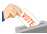 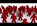 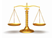 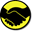 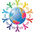 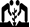 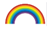 Democracy  Individual liberty    Rule of law     Mutual respectTolerance of those of different faiths & beliefsUse of environmental areaCourageous Advocacy